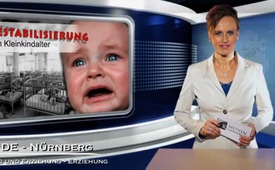 Destabilisierung im Kleinkindalter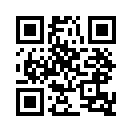 Bundesfamilienministerin Manuela Schwesig von der SPD will ab 2016 das Betreuungsangebot in Deutschland für Kleinkinder zu einem 24-Stunden-Programm erweitern.
Dies soll Eltern unterstützen, die im Schichtdienst arbeiten.
Aber, wie geht es den Kindern damit? Die skandinavischen Länder sind seit 20 Jahren Spitzenreiter in der Fremdbetreuung von Kindern. Die negative Bilanz dieser Länder beweist: Es kommt bei fremdbetreuten Kindern häufiger zu Sprach-
störungen.Bundesfamilienministerin Manuela Schwesig von der SPD will ab 2016 das Betreuungsangebot in Deutschland für Kleinkinder zu einem 24-Stunden-Programm erweitern.
Dies soll Eltern unterstützen, die im Schichtdienst arbeiten.
Aber, wie geht es den Kindern damit? Die skandinavischen Länder sind seit 20 Jahren Spitzenreiter in der Fremdbetreuung von Kindern. Die negative Bilanz dieser Länder beweist: Es kommt bei fremdbetreuten Kindern häufiger zu Sprach-
störungen. Seelische Erkrankungen bei Mädchen haben bedeutend zugenommen und die Selbstmordrate bei Kindern in Skandinavien ist die höchste in Europa. Bei einer nächtlichen Betreuung von Kleinkindern außerhalb des geschützten familiären Raumes ist mit weiteren Schäden zu rechnen. Verehrte Zuschauerinnen und Zuschauer, es ist offensichtlich, dass mit diesem Betreuungsangebot unsere Kinder im Kleinkindalter noch mehr destabilisiert werden sollen.von kep.Quellen:https://kreidfeuer.wordpress.com/2015/07/06/24-stunden-kitas-weitere-bundes-millionen-gegen-das-kindeswohl/

-Kurier der christlichen Mitte, Nr.12/2014 „Die Zeche zahlen die Kinder“Das könnte Sie auch interessieren:#Fremdbetreuung - www.kla.tv/FremdbetreuungKla.TV – Die anderen Nachrichten ... frei – unabhängig – unzensiert ...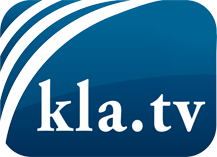 was die Medien nicht verschweigen sollten ...wenig Gehörtes vom Volk, für das Volk ...tägliche News ab 19:45 Uhr auf www.kla.tvDranbleiben lohnt sich!Kostenloses Abonnement mit wöchentlichen News per E-Mail erhalten Sie unter: www.kla.tv/aboSicherheitshinweis:Gegenstimmen werden leider immer weiter zensiert und unterdrückt. Solange wir nicht gemäß den Interessen und Ideologien der Systempresse berichten, müssen wir jederzeit damit rechnen, dass Vorwände gesucht werden, um Kla.TV zu sperren oder zu schaden.Vernetzen Sie sich darum heute noch internetunabhängig!
Klicken Sie hier: www.kla.tv/vernetzungLizenz:    Creative Commons-Lizenz mit Namensnennung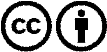 Verbreitung und Wiederaufbereitung ist mit Namensnennung erwünscht! Das Material darf jedoch nicht aus dem Kontext gerissen präsentiert werden. Mit öffentlichen Geldern (GEZ, Serafe, GIS, ...) finanzierte Institutionen ist die Verwendung ohne Rückfrage untersagt. Verstöße können strafrechtlich verfolgt werden.